1.11	to consider possible regulatory actions to support the modernization of the Global Maritime Distress and Safety System (GMDSS) and the implementation of e-navigation, in accordance with Resolution 361 (Rev.WRC-19);Part C: Introduction of additional satellite systems into the global maritime distress and safety systemIntroductionResolution 361 (Rev.WRC-19) resolves to invite the 2023 World Radiocommunication Conference3	to consider regulatory provisions, if any, based on the results of ITU-R studies referred to in invites the ITU Radiocommunication Sector below, to support the introduction of additional satellite systems into the GMDSS,CEPT does not support the introduction of the regional satellite system BEIDOU in the Radio Regulations in order to be part of the GMDSS, even if the International Maritime Organization (IMO) has recognized the BEIDOU Message Service System as a GMDSS service provider. The reasons are the lack of justification of the frequency requirement, the incompatibility with the current usage of the 1 610-1 626.5 MHz and 2 483.5-2 500 MHz frequency bands in which BEIDOU would like to operate and the non-achievement of the frequency coordination with the other mobile-satellite service (MSS) systems present in these frequency bands.ProposalsNOC	EUR/65A11A3/1#1776ARTICLESNOC	EUR/65A11A3/2#1777APPENDICESMOD	EUR/65A11A3/3RESOLUTION 361 (REV.WRC-)Consideration of possible regulatory actions to support modernization of the Global Maritime Distress and Safety System and 
the implementation of e-navigationThe World Radiocommunication Conference (),...resolves to invite the 2023 World Radiocommunication Conference......Reasons:	The quantity of spectrum requirements made by the satellite operator to be part of the GMDSS has not been justified. No study on the spectrum requirement has been delivered during this study cycle by them. The spectrum claims by the satellite operator (operating with 3 GSO satellites) overlap in both direction (Earth-to-space, space-to-Earth) with a non-GSO MSS system, notified under the HIBLEO-4 and HIBLEO-X filings, which is successfully operating on a global basis since 1998. It is also partially overlapping in the uplink direction with a non-GSO system, which is operating under the HIBLEO-2 filings. The satellite network proposed for addition to the GMDSS is incompatible with the current usage of the frequency bands 1 610-1 626.5 MHz and 2 483.5-2 500 MHz. The frequency coordination of the GSO MSS system has not been completed with the existing global non-GSO MSS systems with date priority and is clearly unlikely to be achieved. For these reasons, even if the IMO has recognised the system as a GMDSS service provider, it is proposed to not introduce this system in the Radio Regulations, conducting to a NOC for this WRC._______________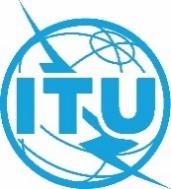 World Radiocommunication Conference (WRC-23)
Dubai, 20 November - 15 December 2023World Radiocommunication Conference (WRC-23)
Dubai, 20 November - 15 December 2023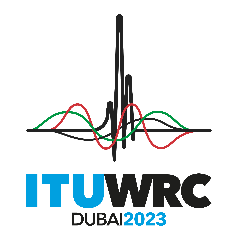 PLENARY MEETINGPLENARY MEETINGAddendum 3 to
Document 65(Add.11)-EAddendum 3 to
Document 65(Add.11)-E30 October 202330 October 2023Original: EnglishOriginal: EnglishEuropean Common ProposalsEuropean Common ProposalsEuropean Common ProposalsEuropean Common ProposalsPROPOSALS FOR THE WORK OF THE CONFERENCEPROPOSALS FOR THE WORK OF THE CONFERENCEPROPOSALS FOR THE WORK OF THE CONFERENCEPROPOSALS FOR THE WORK OF THE CONFERENCEAgenda item 1.11Agenda item 1.11Agenda item 1.11Agenda item 1.11